جامعة آل البيتدائرة العطاءات المركزية				               		                        Central Committee for Tender                مواصفات العطاء رقم (25/2017) صيانة نظام المراقبة (الكاميرات) وأبواب السكريتبنود الصيانة :مواصفات نظام المراقبة (الكاميرات)مواصفات ابواب السكريت :شروط خاصة :تقدم الأسعار بالدينار الأردني شاملة جميع أنواع الضرائب والرسوم الجمركية وشاملة ضريبة المبيعات لكل بند من البنود المذكورة في الجداول أعلاه.الجامعة غير مقيدة بأقل الأسعار، ولها الحق في تجزئة العطاء أو إلغائه كلياً أو جزئياً حسب ما تقتضيه المصلحة، دون أن يكون للمناقصين حق الاعتراض أو المطالبة بأية خسارة أو ضرر ناتج عن ذلك.مدة هذا العطاء عام واحد من تاريخ التوقيع على قرار الإحالة وعقد الصيانة والعطاء قابل للتجديد بالشروط ذاتها واتفاق الطرفين.طريقة الدفع : تكون طريقة الدفع على دفعتين متأخرتين بواقع دفعة في نهاية كل ستة أشهر، وذلك من خلال تقرير فني يبين فيه مدى التزام المتعهد بشروط قرار الإحالة وعقد الصيانة تقدمه الجهة المعنية بمتابعة تنفيذ العطاء (مركز الحاسوب) ولا يستحق المتعهد الدفعة في حال مخالفته ولا يحق له الاعتراض على ذلك.يلتزم المتعهد بصيانة الأجهزة في هذا العطاء وإبقائها جاهزة للعمل (عاملة).يشمل المبلغ جميع قطع الغيار اللازمة وأجور تركيبها وأتعاب أو أجور المتعهد، والتنقل والشحن والدعم الفني للبرمجيات.يقوم المتعهد بإجراء أعمال الصيانة اللازمة للأجهزة عند الطلب والصيانة الوقائية الدورية كل ثلاثة أشهر، ويشترط في ذلك أن لا يقوم المتعهد بأعمال الصيانة إلا بموعد مسبق تحدده الجامعة.للجامعة الحق باستدعاء المتعهد هاتفياً أو بالفاكس أو البريد الإلكتروني (على أن يكون الهاتف والبريد معتمداً رسمياً لغايات التبليغ عن الأعطال) وتبليغه بالأعطال الفنية والطلب منه القيام بأعمال الصيانة اللازمة، ويلتزم المتعهد بالاستجابة لهذا الاتصال خلال مدة لا تزيد عن (3) ثلاث ساعات عمل من لحظة تبليغه، ويكون هذا التبليغ على مدار الساعة بما فيها أيام العطل.يلتزم المتعهد وعلى نفقته بتوفير قطع الغيار اللازمة لبقاء الأجهزة في وضع تشغيلي طبيعي، وتتم إجراءات الإصلاح والصيانة كالتالي:يقوم المتعهد بإصلاح العطل خلال (8) ثماني ساعات من وقت التبليغ، وإذا لم يتمكن من الإصلاح يقوم بتوفير جهاز بديل مكافئ أو أفضل من حيث الجودة والمواصفات الفنية خلال فترة (24) ساعة من تاريخ التبليغ لحين إصلاح العطل. وفي حال عدم تمكن المتعهد من إصلاح العطل أو توفير جهاز بديل خلال (24) ساعة، فإنه يحق للجامعة القيام بالأعمال اللازمة لإصلاح العطل أو شراء أجهزة أو برمجيات على نفقة المتعهد مضافاً إليها (15%) كمصاريف إدارية، وبخلاف ذلك خصم ما قيمته (2%) من قيمة الإحالة الإجمالية عن كل يوم تأخير في إصلاح العطل، بناءً على تقرير فني من الجهة المعنية (مركز الحاسوب).تتم أعمال الصيانة باستبدال أو إصلاح القطع المعطلة لحل المشاكل حسب ما تقتضيه الظروف، وتحت إشراف الجامعة، وتعتبر القطع التالفة المستبدلة ملكاً للمتعهد ولا يحق للجامعة المطالبة بها.تقوم الجامعة بالإشراف على الأعمال التي يقوم بها المتعهد ويقدم المتعهد تقارير الصيانة للجامعة بعد انتهاء كل زيارة للموقع لغايات اعتمادها.لا يسمح لطرف ثالث بإجراء عمليات الصيانة، وكذلك لا يجوز استخدام مواد أو قطع غير التي توصي بها الشركة الصانعة، إلا بموافقة الجامعة.في حال الأعطال الناتجة عن الظروف القاهرة كالحريق والحروب والكوارث الطبيعية والإضرابات وما شابه ذلك أو كان بحكمها، يقوم المتعهد بأعمال الصيانة اللازمة على نفقة الجامعة بعد الاتفاق معها على الكلفة.في حال الأعطال الناتجة بفعل القوارض يقوم المتعهد بأعمال الصيانة اللازمة وعلى نفقته.تشمل هذه الاتفاقية فك ونقل وإعادة تركيب الأجهزة.تشمل هذه الاتفاقية تحديث (Upgrade) إصدارات (Releases) أنظمة التشغيل والبرمجيات المساعدة، وكذلك دعم هذه الأنظمة وتحميلها (Installation) أو إعادة تحميلها (Reinstallation).Product ModelQtyDescriptionDS-2CD4A65F-IZ 191/1.8" Progressive Scan CMOS, ICR, 0 lux with IR, Slow shutter, 3072x2048: 25fps, 2.8~12mm/F1.4 Motorized VF lens with Smart Focus, UP to 50m IR, IP67, AC24V/PoE, Bracket includedDS-2DF7286-AEL52 MP, 1/2.8’’ Progressive Scan CMOS, PAL:25fps(1920×1080), 25fps(1280×960), 25fps(1280×720); Color: 0.05 lux/F1.6, B/W:0.005 lux/F1.6, 3D DNR, ICR, Optical Zoom:30x, Focus:4.3-129.0 mm, 150m IR distanceDS-2DF7284-AEL192 MP, 1/2.8’’ Progressive Scan CMOS, PAL:25fps(1920×1080), 25fps(1280×960), 25fps(1280×720);Color: 0.05 lux/F1.6, B/W:0.005 lux/F1.6, 3D DNR, ICR, Optical Zoom:20x, Focus:4.7-94.0 mm, 150m IR distanceDS-1100KI1Network Keyboard, 7" TFT touch screen, up to 256 units of DVR/Network Cameras/Speed Dome management, 1-ch HD 1080p video steam decoding, USB 2.0 interface for video backupDS-96128NI-E161400Mbps Bit Rate Input Max(up to 128-ch IP video), 16 SATA Interfaces, alarm I/O: 16/8, RAID0,1,5,10 supported, 3U case,19"DS-7716NI-ST380Mbps Bit Rate Input Max(up to 16-ch IP video), 4 SATA Interfaces, alarm I/O: 16/4, 1.5U case,19"DS-2CD4A65F-IZ 81/1.8" Progressive Scan CMOS, ICR, 0 lux with IR, Slow shutter, 3072x2048: 25fps, 2.8~12mm/F1.4 Motorized VF lens with Smart Focus, UP to 50m IR, IP67, AC24V/PoE, Bracket includedEX2200-C-12P-2G20EX2200-C compact, fanless switch with 12-port 10/100/1000BaseT (12-ports PoE+) and 2 Dual-Purpose (10/100/1000BaseT or SFP) uplink ports (optics not included)SURTD3000RMXLI1APC Smart-UPS RT 3000VA RM 230V, On-Line,2100 Watts /3000 VA,Input 230V /Output 230V, Interface Port RJ-45 Serial, SmartSlot, Extended runtime model, Rack Height 3 USURT1000RMXLI15APC Smart-UPS On-Line,700 Watts /1000 VA,Input 230V /Output 230V, Interface Port DB-9 RS-232, SmartSlot, Extended runtime model, Rack Height 2UQtyDescriptionItem3Access Door Reader( Iclock 2500)12باب سكريت سماكة (8 مم) قياس (180*250 سم) ومحرك من نوع (Active+) ماركة (Manusa)21باب سكريت سماكة (8 مم) قياس (100*250 سم) ومحرك من نوع (Active+) ماركة (Manusa)3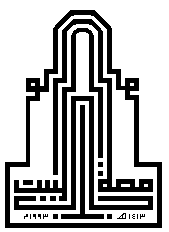 